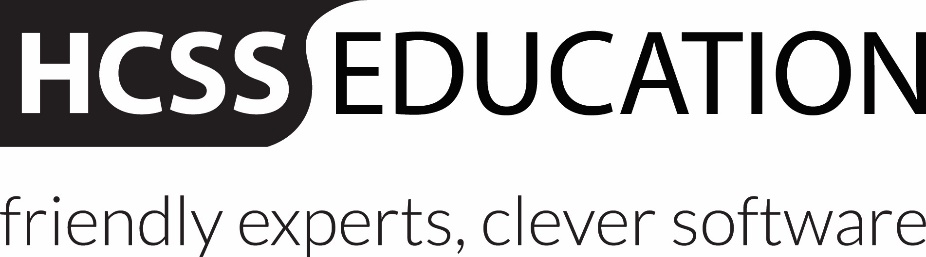 HCSS Accounting User ManualBank ReconciliationBank Reconciliation Manual ReconciliationManual reconciliation is under Bank Reconciliation and Manual Reconciliation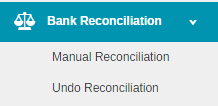 The following screen will appear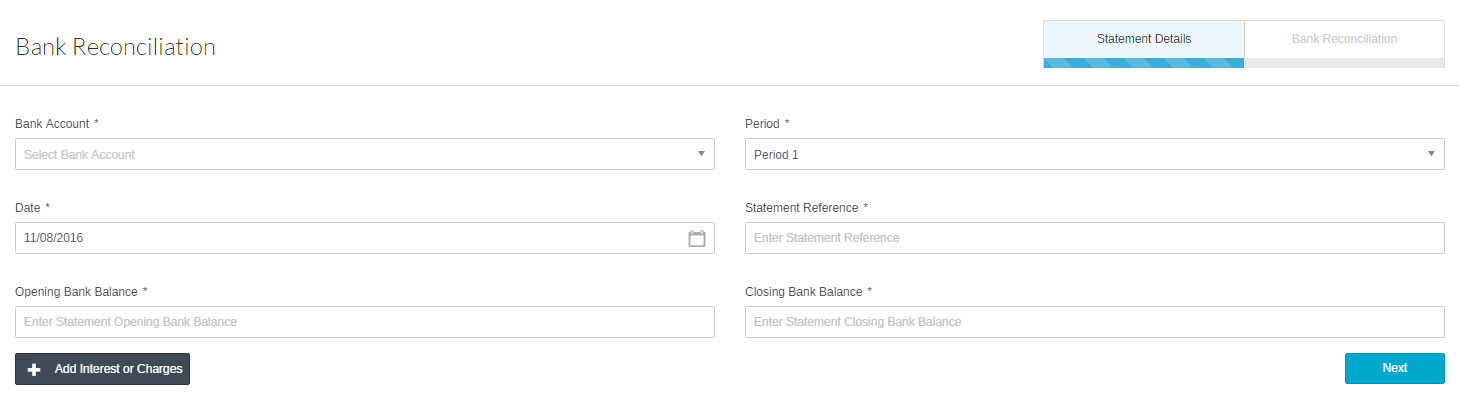 Enter the relevant information. Mandatory Fields are denoted with an *Click on  to add Bank Interest and Charges 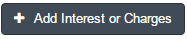 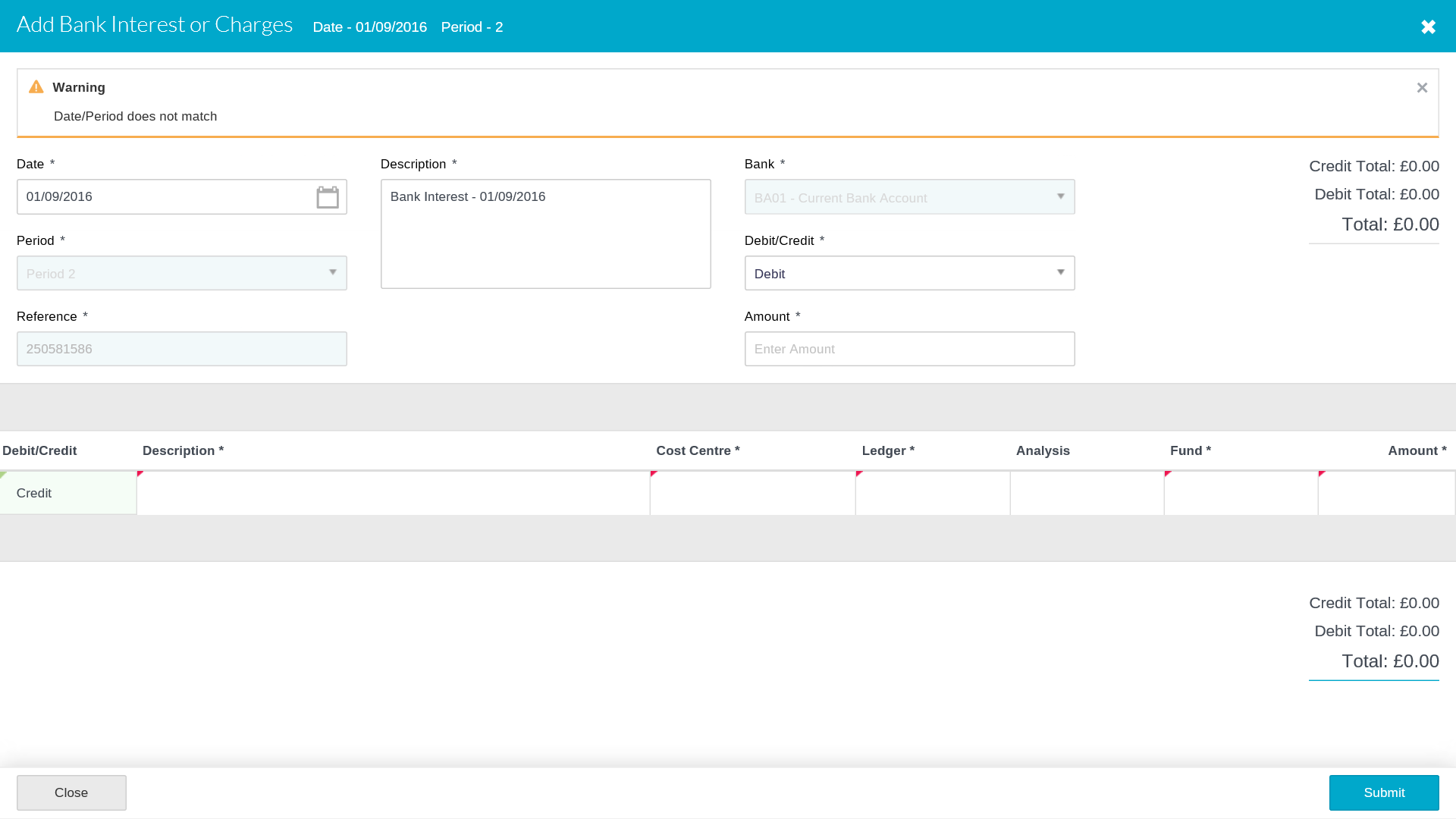 Interest and Charges (same fields for both areas)Click on Submit.Once the Interest or Charges have been submitted they are can only be cancelled by reversing the transaction. Cancelling the Bank Reconciliation will NOT cancel the transaction.Or click on   to move to the Bank Reconciliation screen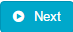 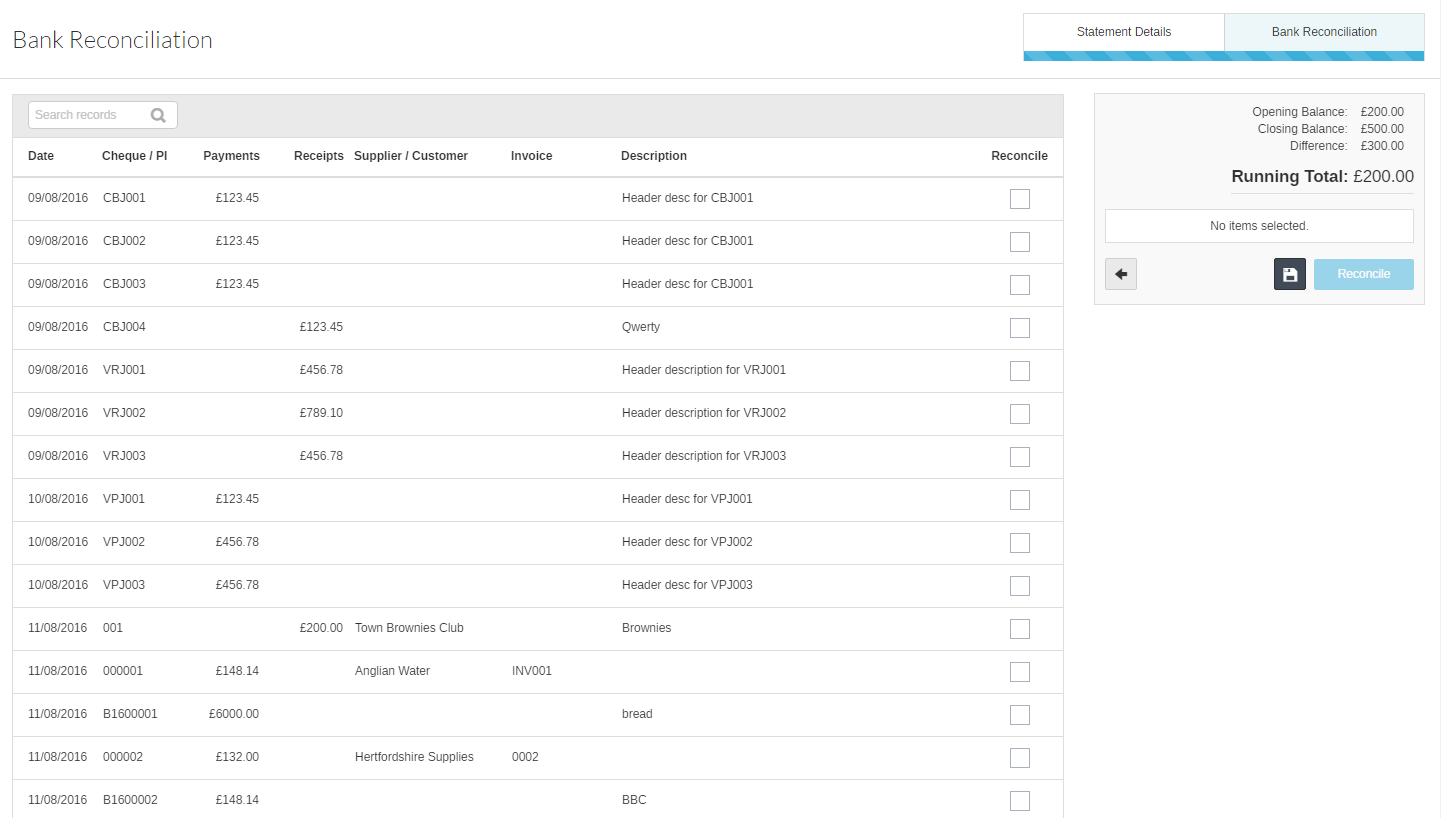 Pick the items that match with your bank statement. The Running Total will adjust to match your Bank Statement balanceThere is a back button in each stage of the process if you need to go back at any point for corrections or updates.Once the Running Total agrees with your Bank Statement Closing Balance click on  ReconcileThe receonciliation can be saved at any point by clicking on Save. This will not reconcile the transactions but lock them from being selected on a different Bank Reconciliation.To enter a saved reconciliationClick on Manual Reconciliation and select the same bank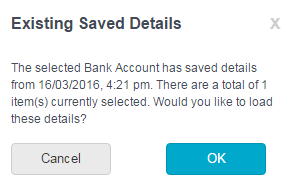 Selecting OK will bring up the Saved reconciliation detailsUndo ReconciliationTo undo reconciliation got to Bank Reconciliation and Undo ReconciliationThe following screen will appear: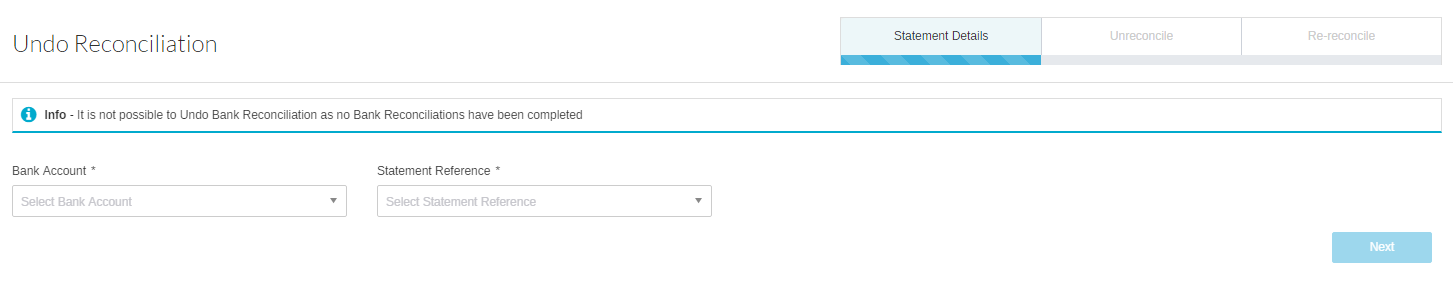 Enter the relevant information. Mandatory Fields are denoted with an *Then click on Next.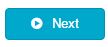 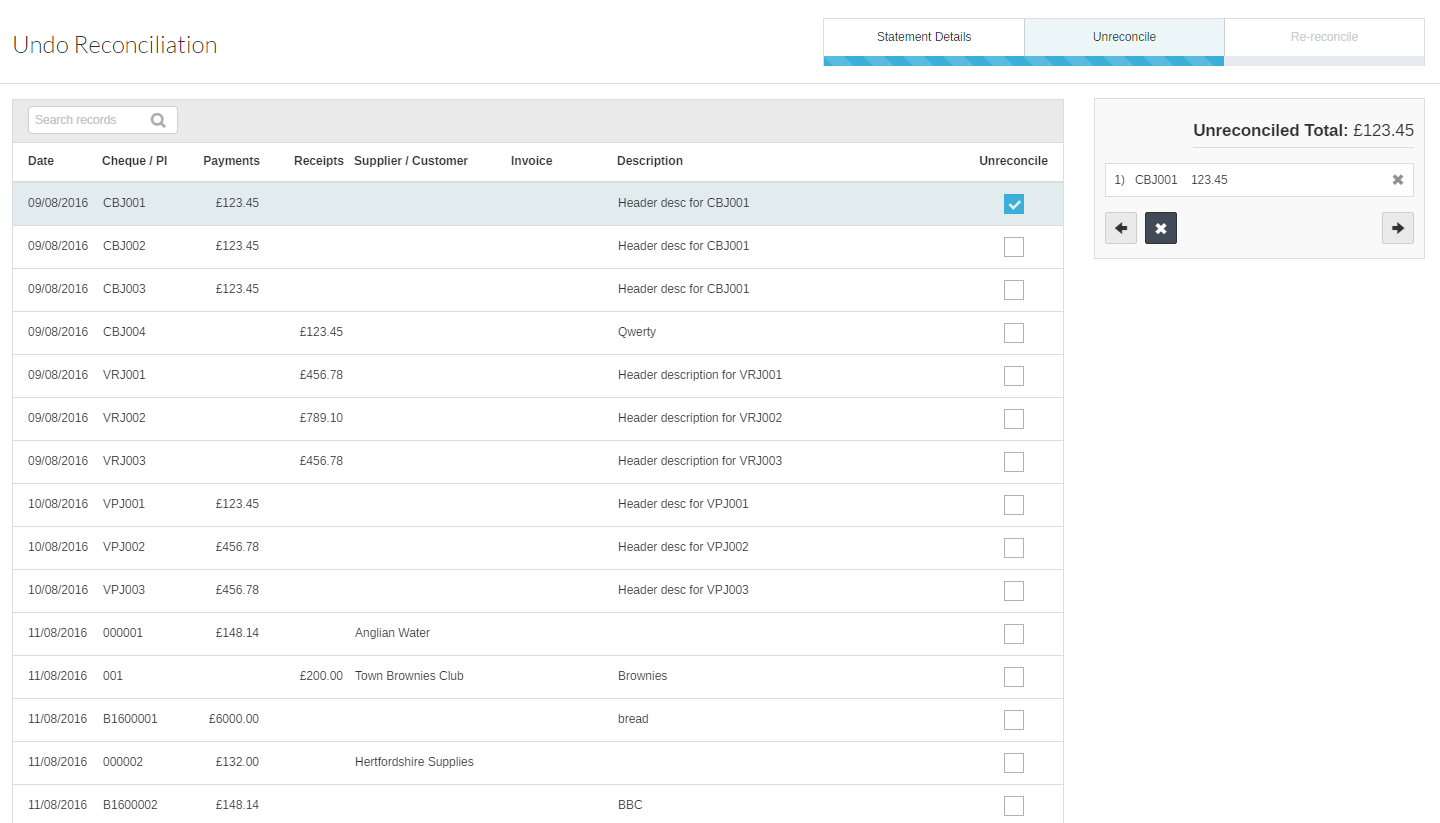 Pick the items you want to unreconcile. The Unreconciled Total will adjust to match your selection. Then click on Next. again.In the following screen you will have to select alternate transcation(s) to be reconciled. These MUST match the total of the items unreconciled before they can be submitted.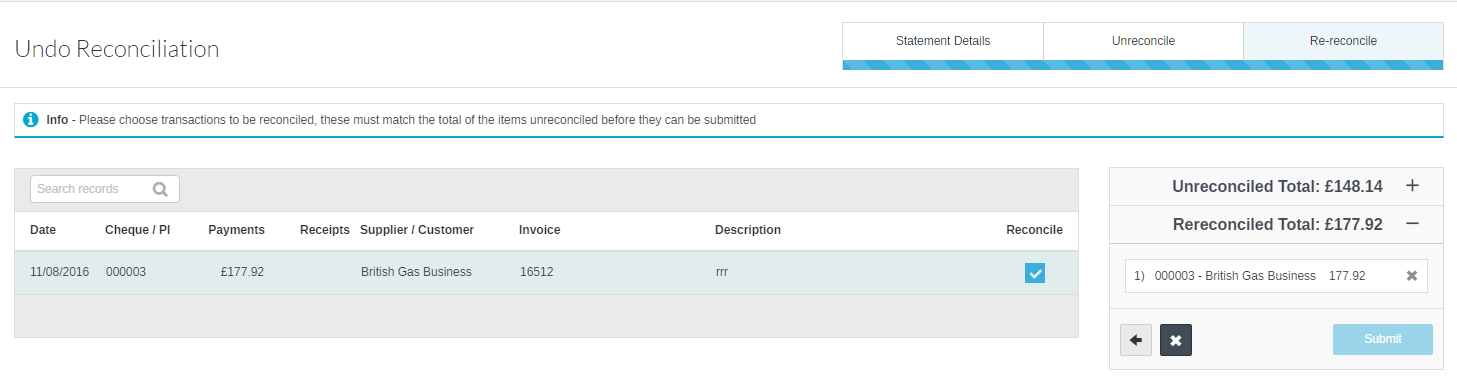 If the totals do not match, the submit button will not be avaliable. There is a back button in each stage of the process if you need to go back at any point for corrections or updates.Once submitted a confirmation message will show up.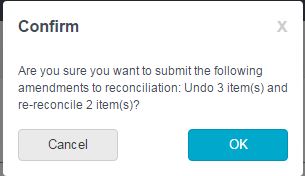 Selecting OK will undo reconciliation and a success message will appear to confirm this.Current Bank AccountThis defaults to the current account but can be changed to other accounts.PeriodEnter the period DateEnter the date of the reconciliationStatement ReferenceEnter the statement reference from the original documentSecond time of use the Statement Reference will be prepopulated with the last statement number + 1Opening Bank BalanceThis defaults in from the previous bank reconciliationThe first time the Bank Reconciliation is used the opening bank balance from the bank statement must be enteredClosing Bank BalanceEnter the closing balance on the bank statementNett or Gross Radio ButtonFor Centrally Funded Schools the Central Fund Bank must be set to NettDateEnter in the date for the interest/charge was appliedAmountEnter the amount of the interest or chargeDebit/CreditSelect Debit in the header and Credit in the detail Line for Bank Interest Select Credit in the header and Debit in the detail Line for Bank ChargesCost CentreEnter the code from the pick listLedgerEnter the code from the pick listAnalysisEnter the code from the pick listFundEnter the code from the pick listBank Account *Select the Bank Account from the drop down list.Statement ReferencePlease select the statement no form the list.